ПРОЄКТСекретар Гребінківської селищної ради__________Віталій ЛИСАК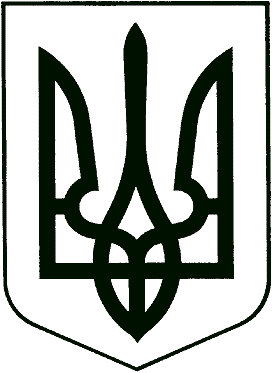 ГРЕБІНКІВСЬКА СЕЛИЩНА РАДАБілоцерківського району, Київської областіVIII скликанняРІШЕННЯвід ________ 2024 року	          смт Гребінки		       № 32-VIIIПро  затвердження  графікуособистого прийому громадян селищним головою, секретарем ради, першим заступником селищного голови,  заступником селищного голови та керуючим справами (секретарем) виконавчого комітету  Гребінківської  селищної  ради Білоцерківського району Київської області Відповідно до Указу Президента України від 7 лютого 2008 року №109/2008 «Про першочергові заходи щодо забезпечення реалізації та гарантування конституційного права на звернення до органів державної влади та органів місцевого самоврядування», Закону України «Про місцеве самоврядування в Україні», з метою створення належних умов для реалізації конституційних прав громадян на звернення, керуючись статтею 40 Конституції України, Законом України «Про звернення громадян», з метою ефективної співпраці між громадянами та селищним головою, секретарем ради, першим заступником селищного голови, заступником селищного голови, керуючим справами (секретарем), вивчення громадської думки, потреб і запитів населення, відповідно до Положення про особистий прийом громадян селищним головою, секретарем ради, першим заступником селищного голови, заступником селищного голови, керуючим справами (секретарем) виконавчого комітету Гребінківської селищної ради Білоцерківського району Київської області, затвердженого рішенням Гребінківської селищної ради від 06 квітня 2023 року №582-23-VIII,  враховуючи рекомендації постійно діючої комісій, Гребінківська селищна рада ВИРІШИЛА:1. Затвердити графік особистого прийому громадян селищним головою, секретарем ради, першим заступником селищного голови, заступником селищного голови, керуючим справами (секретарем) виконавчого комітету Гребінківської селищної ради Білоцерківського району Київської області в 2024 році, згідно з додатком .2. Керуючому справами (секретарю) виконавчого комітету Гребінківської селищної ради ТИХОНЕНКО Олені Володимирівні забезпечити оприлюднення даного рішення на офіційному вебсайті Гребінківської селищної ради.3. Контроль за виконанням даного рішення покласти на постійну комісію з питань прав людини, законності, депутатської діяльності, етики та регламенту.      Селищний голова                                                       Роман ЗАСУХАДодаток до рішення Гребінківської селищної ради                                                                                      від   ________2024 року №32-VIII ГРАФІКособистого прийому громадян селищним головою, секретарем ради, першим заступником селищного голови, заступником селищного голови та керуючим справами (секретарем) виконавчого комітету Гребінківської селищної ради Білоцерківського району Київської областіСекретар ради						 Віталій ЛИСАК№п/пПосада (селищний голова/секретар ради/перший заступник селищного голови, заступник селищного голови/керуючий справами (секретар) виконавчого комітетуДні, час та місце прийому громадян селищним головою, секретарем ради, першим заступником селищного голови, заступником селищного голови, керуючим справами (секретарем) виконавчого комітету Гребінківської селищної ради Білоцерківського району Київської області 1.Селищний голова Середа, 08:30-12:002.Секретар радиЧетвер 08:30-12:003.Перший заступник селищного головиП’ятниця, 08:30-12:00 4.Заступник селищного головиВівторок, 13:00-16:005.Керуючий справами (секретар) виконавчого комітетуПонеділок, 13:00-17:00